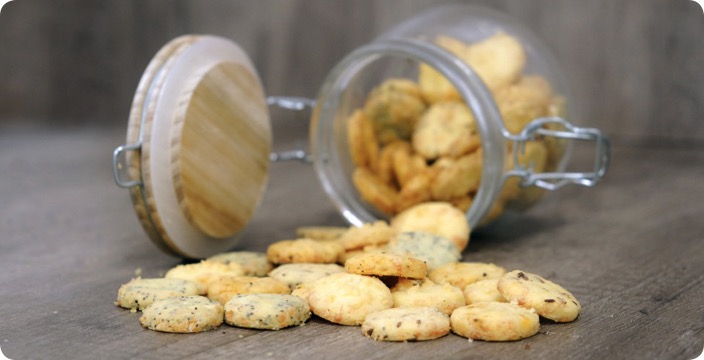 Tips & TrucosPuede reemplazar la mermelada de Frambuesa por Dulce de Leche o Carat Supercrem Avellanas, ambos productos de Puratos. RendimientoRinde 30 piezas / porciones de 30 g.IngredientesIngredientesIngredientesIngredientesIngredientesProcedimientoTegral Patacrout500gColocar Tegral Patacrout, Mimetic32 y huevo en la batidora y con ayuda de la paleta formar una masa.Estirar de 4 mm de alto, cortar con un cortante circular del tamaño deseado y a la mitad de los discos realizarle con ayuda de un cuchillito una incisión en forma de sonrisa y con ayuda de un pico liso los ojitos.Hornear a 180° por 10 minutos.Una vez fríos rellenar con la mermelada.Mimetic32200gColocar Tegral Patacrout, Mimetic32 y huevo en la batidora y con ayuda de la paleta formar una masa.Estirar de 4 mm de alto, cortar con un cortante circular del tamaño deseado y a la mitad de los discos realizarle con ayuda de un cuchillito una incisión en forma de sonrisa y con ayuda de un pico liso los ojitos.Hornear a 180° por 10 minutos.Una vez fríos rellenar con la mermelada.Huevo60gColocar Tegral Patacrout, Mimetic32 y huevo en la batidora y con ayuda de la paleta formar una masa.Estirar de 4 mm de alto, cortar con un cortante circular del tamaño deseado y a la mitad de los discos realizarle con ayuda de un cuchillito una incisión en forma de sonrisa y con ayuda de un pico liso los ojitos.Hornear a 180° por 10 minutos.Una vez fríos rellenar con la mermelada.Mermelada de Frambuesa300gColocar Tegral Patacrout, Mimetic32 y huevo en la batidora y con ayuda de la paleta formar una masa.Estirar de 4 mm de alto, cortar con un cortante circular del tamaño deseado y a la mitad de los discos realizarle con ayuda de un cuchillito una incisión en forma de sonrisa y con ayuda de un pico liso los ojitos.Hornear a 180° por 10 minutos.Una vez fríos rellenar con la mermelada.Colocar Tegral Patacrout, Mimetic32 y huevo en la batidora y con ayuda de la paleta formar una masa.Estirar de 4 mm de alto, cortar con un cortante circular del tamaño deseado y a la mitad de los discos realizarle con ayuda de un cuchillito una incisión en forma de sonrisa y con ayuda de un pico liso los ojitos.Hornear a 180° por 10 minutos.Una vez fríos rellenar con la mermelada.